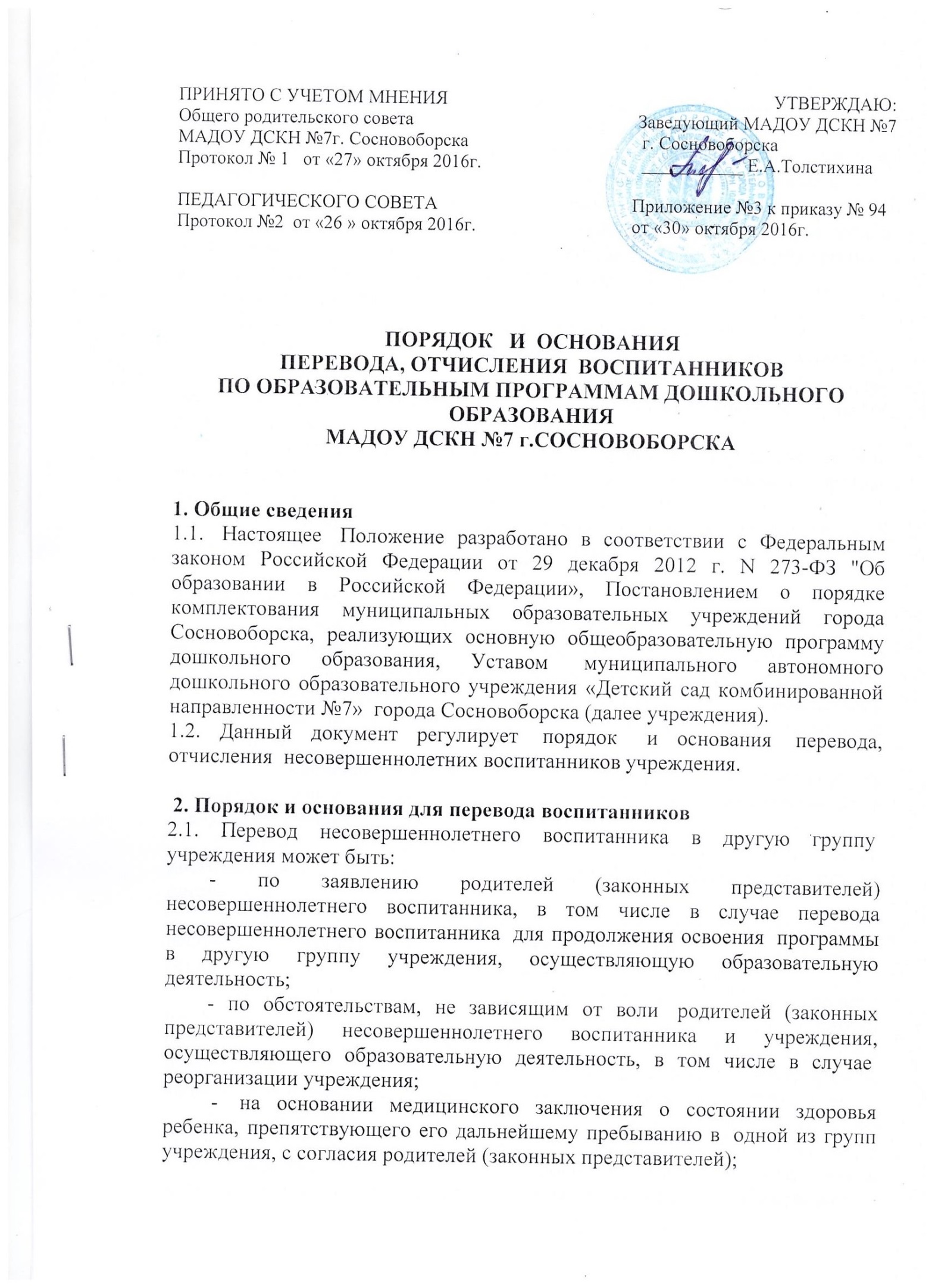 - на основании рекомендаций  Городской психолого-медико-педагогической комиссии о переводе воспитанника с ограниченным возможностями здоровья в группу компенсирующей направленности (при наличии мест), согласно заявления родителей (законных представителей);заключения  Городской психолого-медико-педагогической комиссии о переводе воспитанника в группу общеразвивающей направленности в связи с завершением прохождения им коррекционных или лечебных программ, с согласия родителей (законных представителей)2.2. Порядок перевода.2.2.1. Перевод в другую группу по инициативе родителей: родитель (законный представитель) предоставляет личное заявление;в случае перевода воспитанника в группу компенсирующей направленности с родителями (законными представителями) заключается дополнительное соглашение (Приложение 1)2.2.2. Перевод воспитанников в следующую возрастную группу осуществляется 31 августа текущего года, на основании приказа руководителя Учреждения о переводе.2.3. Основанием для перевода воспитанника является распорядительный акт (приказ) заведующего о переводе воспитанника.3. Порядок отчисления 3.1. Основанием для отчисления воспитанника является распорядительный акт (приказ) заведующего об отчислении воспитанника из Учреждения. Права и обязанности участников образовательных отношений, предусмотренные законодательством об образовании и локальными нормативными актам Учреждения, прекращаются со дня отчисления воспитанника.3.2. Отчисление воспитанника из Учреждения  производится на основании личного заявления родителей (законных представителей) в следующих случаях:- связи с получением образования (завершения обучения) и достижением возраста для поступления в первый класс общеобразовательной организации;- по заявлению родителей (законных представителей) в случае перевода воспитанника для продолжения освоения программы в другую организацию, осуществляющую образовательную деятельность;- по обстоятельствам, не зависящим от воли родителей (законных представителей) воспитанника и Учреждения, осуществляющего образовательную деятельность, в том числе в случаях ликвидации организации, осуществляющей образовательную деятельность, аннулирования лицензии на осуществление образовательной деятельности.3.3. Досрочное прекращение образовательных отношений по инициативе родителей (законных представителей) воспитанника не влечет за собой возникновение каких-либо дополнительных, в том числе материальных, обязательств указанного воспитанника перед Учреждением.3.4. Порядок отчисления:рассмотрение заявление родителей (законных представителей)) – основания для отчисления;издание приказа об отчислении;внесение записи в Книгу движения детей с указанием даты и места выбытия;внесение записи в Медицинскую карту воспитанника с датой последнего пребывания в Учреждении, отсутствия (наличия) карантина в группе;медицинская карта передается родителю (законному представителю) лично в руки. 4. Прочие условия4.1. В учреждении допускается объединение  групп, в случае низкой наполняемости групп в течение учебного года, а также в летний период. Объединение производится с учетом соблюдения в объединённой группе нормы численности детей, определенной п. 1.9  СанПиН 2.4.3049-13.4.2. С целью предотвращения аварийных ситуаций в учреждении, а также в период проведения текущего и капитального ремонта, учреждение может быть закрыто для проведения данных видов работ.  Администрация учреждения за ранее информирует родителей (законных представителей) о предстоящем закрытии.4.3. Основанием для изменения образовательных отношений по данным пунктам является приказ, изданный заведующим учреждения, без внесения соответствующих изменений в договор между учреждением и родителями (законными представителями) воспитанника.ПРИЛОЖЕНИЕ №1Заведующему МАДОУ ДСКН №7 г. Сосновоборска Е.А.Толстихинойот ______________________________                                                                                   Ф.И.О. родителейАдрес места жительства____________________________тел. ______________________________ЗАЯВЛЕНИЕПрошу перевести с _______________ в __________________________________________________________________________________________________________ группу    МАДОУ ДСКН №7 г. Сосновоборска  моего ребенка _______________________________ _____________________________________________________________________________  дата рождения    «___»_________20___г. место рождения ____________________________   _____________________________________________________________________________место жительства  __________________________________________________________________________________________________________________________________________С Уставом,  лицензией, образовательной программой дошкольного образования, режимом работы учреждения ознакомлен(а).«____» ________________ 20___ г.             		                 ________________________ 										(Подпись)С Порядком и основанием перевода, отчисления обучающихся муниципального автономного дошкольного образовательного учреждения «Детский сад комбинированной направленности №7» города Сосновоборска и регламентом ежедневного приема воспитанников ознакомлен (а).«____» ________________ 20___ г.             		                 ________________________ 										(Подпись)Даю согласие на обработку персональных данных своих и своего Ребёнка (на фотографирование Ребёнка на утренниках, развлечениях, в повседневной деятельности и размещение фотографий в фото-роликах, фото-презентациях и на сайте учреждения, согласно Федерального Закона  от 27.07.2006г. №152-ФЗ  «О персональных данных» от 27.07.2006г.«____» ________________ 20___ г.             		                 ________________________                                                       (подпись)